СПИСЪКс промяна на графика за раздаване на продукти на някои временни пунктове в областите Плевен и Хасково (промяната е отразена с червен цвят) 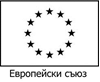 №по редВременни пунктове/населено място/Адрес на пунктоветеПериод на раздаване/начална и крайна дата на раздаване/Плевен Плевен Плевен Плевен 1Плевен - градгр. Плевен, ул.”П.Р.Славейков”№5003.02.2020 г. – 21.02.2020 г.2Плевен - селагр. Плевен, ул. ”Северна № 1 – стоково тържище 09.12.2019 г. – 09.01.2020 г.3Долна Митрополиягр. Долна Митрополия, ул. ”Цоньо Матев”№509.01.2020 г. – 09.02.2020 г.4Долни Дъбникгр. Долни Дъбник, ул. ”Ген.  Ганецки” № 229.01.2020 г. – 15.02.2020 г.5Беленегр. Белене, ул. ”Възраждане”-общинска автобаза12.12.2019 г. – 30.12.2019 г. и от02.01.2020 г. до  10.01.2020 г.6Левскигр. Левски, ул.”Н. Вапцаров”№ 1-спортна зала13.01.2020 г. – 03.02.2020 г.7Червен бряггр. Червен бряг, ГУМ12.12.2019 г. – 31.12.2019 г.8Искъргр. Искър, ул. ”Хр. Ботев” № 17 А11.12.2019 г. – 31.12.2019 г.9Кнежагр. Кнежа, ул. ”23-ти септември”№ 107.01.2020 г. – 23.01.2020 г.10Гулянцигр. Гулянци, площад „Демокрация“20.01.2020 г. – 31.01.2020 г.11Пордимгр. Пордим, ул. ”Неофит Рилски ”№608.01.2020 г. – 24.01.2020 г.12Никополгр. Никопол, ул. ”Ал. Стамболийски” №510.01.2020 г. – 31.01.2020 г.ХасковоХасковоХасковоХасково1ДимитровградГр. Димитровград, ул. „Цар Симеон” №11, склад на БЧК27.11.2019 г. – 20.12.2019 г. и от02.01.2020 г. до 17.01.2020 г.2ИвайловградГр. Ивайловград, ул. „Оборище” №10, Болницата20.01.2020 г. – 07.02.2020 г.3ЛюбимецГр. Любимец, пл. „3-ти март” бл. №315.01.2020 г. – 31.01.2020 г.4МаджаровоГр. Маджарово, СОУ „Димитър Маджаров”13.01.2020 г. – 31.01.2020 г.5Минерални баниС. Минерални бани, ул. „Липа” №1, Клуб на инвалида20.01.2020 г. – 31.01.2020 г.6СвиленградГр. Свиленград, ул. „Ал.Стамболийски” №13, ПГССИ “Христо Ботев“, склад  15.01.2020 г. – 31.01.2020 г.7СимеоновградГр. Симеоновград, пл. „Шейновски” №1, Поликлиниката04.12.2019 г. – 20.12.2019 г.8СтамболовоС. Стамболово, Бистро „Чънара”, склад 13.01.2020 г. – 31.01.2020 г.9ТополовградГр. Тополовград, ул. „Васил Левски” №25 А, квартален клуб04.12.2019 г. – 20.12.2019 г.10ХарманлиГр. Харманли, кв. „Тракия”,ул. „Тодор Бакалов” №10, клуб на пенсионера09.12.2019 г. – 20.12.2019 г. и от02.01.2020 г. – 17.01.2020 г.11Хасково, квартал „Орфей”Гр. Хасково, ул. „Пловдивска” №3, Автошкола09.12.2019 г. – 20.12.2019 г. и от02.01.2020 г. – 17.01.2020 г.12Хасково, квартал „Република”Гр. Хасково, ул. „Единство” №1, Здравен център09.12.2019 г. – 20.12.2019 г. и от02.01.2020 г. – 17.01.2020 г.13Хасково – селагр. Хасково, Димитровградско шосе, Тържищна компания „Марица” – Северна индустриална зона 02.01.2020 г. – 17.01.2020 г.